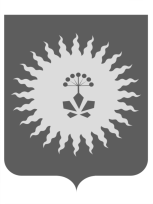 АДМИНИСТРАЦИЯ АНУЧИНСКОГО МУНИЦИПАЛЬНОГО РАЙОНАП О С Т А Н О В Л Е Н И Е/проект/.Об утверждении Порядка сообщения руководителеммуниципального учреждения о возникновении личнойзаинтересованности при исполнении должностных обязанностей,которая приводит или может привести к конфликту интересов         В соответствии с Трудовым кодексом Российской Федерации, Указом Президента РФ от 22.12.2015г. №650 «О порядке сообщения лицами, замещающими отдельные государственные должности Российской Федерации, должности федеральной государственной службы, и иными лицами о возникновении личной заинтересованности при исполнении должностных обязанностей, которая приводит или может привести к конфликту интересов, и о внесении изменений в некоторые акты Президента Российской Федерации», Федеральными  законами  от 25.12. 2008г. №273-ФЗ «О противодействии коррупции» и  от 02.03.2007г. №25-ФЗ «О муниципальной службе в Российской Федерации», постановления администрации  Приморского края  от 11.11.16г. №527-па «Об утверждении Порядка сообщения руководителем краевого государственного учреждения о возникновении личной заинтересованности при исполнении должностных обязанностей, которая приводит или может привести к конфликту интересов», на основании Устава Анучинского муниципального района, администрация Анучинского муниципального района ПОСТАНОВЛЯЕТ:1. Утвердить   Порядок сообщения руководителем муниципального учреждения о возникновении личной заинтересованности при исполнении должностных обязанностей, которая приводит или может привести к конфликту интересов.(прилагается)        2. Общему  отделу  администрации  района (Бурдейной) опубликовать настоящее  постановление в  средствах  массой  информации  Анучинского  муниципального  района.        3.  Контроль за  исполнением данного  постановления  возложить  на заместителя  главы  администрации  Анучинского  муниципального  района  А.Я.Янчук.Глава Анучинского муниципального района-Глава администрации Анучинского муниципального района                                                        С.А.ПонуровскийУтвержденпостановлениемадминистрацииАнучинского муниципального районаот __________ № _____Порядоксообщения руководителем муниципального учреждения о возникновении личной заинтересованности при исполнении должностных обязанностей, которая приводитили может привести к конфликту интересов1. Настоящий Порядок определяет процедуру уведомления главы Анучинского муниципального района - главы администрации Анучинского муниципального района о возникновении личной заинтересованности у руководителя муниципального учреждения при исполнении должностных обязанностей, которая приводит или может привести к конфликту интересов (далее - уведомление).2. При возникновении у руководителя муниципального учреждения личной заинтересованности, которая приводит или может привести к конфликту интересов, он обязан не позднее рабочего дня, следующего за днем, когда ему стало известно о возникновении личной заинтересованности при исполнении должностных обязанностей, которая приводит или может привести к конфликту интересов (далее - личная заинтересованность), письменно уведомить об этом главу Анучинского муниципального района - главу администрации Анучинского муниципального района.Уведомление составляется по форме согласно приложению № 1 к настоящему Порядку. К уведомлению прилагаются имеющиеся в распоряжении руководителя муниципального учреждения материалы, подтверждающие изложенные в нем факты относительно имеющейся личной заинтересованности.При нахождении руководителя муниципального учреждения вне места работы (командировка, отпуск, временная нетрудоспособность) он уведомляет главу Анучинского муниципального района - главу администрации Анучинского муниципального района о возникновении личной заинтересованности любыми доступными средствами связи, а по прибытии к месту службы оформляет уведомление в течение одного рабочего дня со дня прибытия.3. Руководитель муниципального  учреждения представляет уведомление, составленное на имя главы Анучинского муниципального района - главы администрации Анучинского муниципального района, в общий отдел администрации Анучинского муниципального района (далее – общий отдел).4. Поступившее уведомление регистрируется общим отделом в день его получения в журнале регистрации уведомлений, который ведется по форме согласно приложению № 2 к настоящему Порядку. Листы журнала регистрации уведомлений должны быть пронумерованы, прошнурованы и скреплены печатью.Ведение журнала регистрации уведомлений возлагается на должностное лицо, ответственное за работу по профилактике коррупционных и иных правонарушений в администрации Анучинского муниципального района (далее – специалист общего отдела).На уведомлении в день регистрации ставится регистрационный номер, дата регистрации, фамилия, инициалы и подпись государственного служащего, зарегистрировавшего уведомление.После этого руководителю муниципального учреждения выдается копия зарегистрированного уведомления на руки под роспись либо направляется посредством почтовой связи с уведомлением о вручении. На копии уведомления в день регистрации также ставится регистрационный номер, дата регистрации, фамилия, инициалы и подпись специалиста общего отдела, зарегистрировавшего уведомление.В случае поступления уведомления посредством почтовой связи копия зарегистрированного уведомления направляется руководителю муниципального учреждения, его направившему, посредством почтовой связи с уведомлением о вручении.Отказ в регистрации уведомления, а также невыдача копии зарегистрированного уведомления не допускаются.5. Общий отдел после регистрации уведомления осуществляет его рассмотрение и подготовку мотивированного заключения по результатам его рассмотрения.При подготовке мотивированного заключения по результатам рассмотрения уведомления должностные лица общего отдела имеют право проводить собеседование с руководителем муниципального учреждения, представившим уведомление, получать от него письменные пояснения, могут направлять в установленном порядке запросы в государственные органы, органы местного самоуправления и заинтересованные организации. Уведомление, а также заключение и другие материалы в течение семи рабочих дней со дня поступления уведомления представляются главе Анучинского муниципального района - главе администрации Анучинского муниципального района. В случае направления запросов, указанных в настоящем пункте, уведомление, а также заключение и другие материалы представляются главе Анучинского муниципального района - главе администрации Анучинского муниципального района в течение 45 дней со дня поступления уведомления. Указанный срок может быть продлен главой Анучинского муниципального района - главой администрации Анучинского муниципального района, но не более чем на 30 дней.6. По окончании рассмотрения уведомления общий отдел обязан ознакомить руководителя муниципального учреждения с результатами его рассмотрения.7. По итогам рассмотрения уведомления глава Анучинского муниципального района - глава администрации Анучинского муниципального района принимает одно из следующих решений:а) признать, что при исполнении руководителем  муниципального  учреждения должностных обязанностей конфликт интересов отсутствует;б) признать, что при исполнении руководителем муниципального  учреждения должностных обязанностей личная заинтересованность приводит или может привести к конфликту интересов. В этом случае глава Анучинского муниципального района - глава администрации Анучинского муниципального района рекомендует руководителю муниципального  учреждения принять меры по урегулированию конфликта интересов или по недопущению его возникновения;в) признать, что руководитель  муниципального  учреждения не соблюдал требования о предотвращении и об урегулировании конфликта интересов. В этом случае глава Анучинского муниципального района - глава администрации Анучинского муниципального района применяет к руководителю  муниципального  учреждения конкретную меру юридической ответственности.Приложение № 1к Порядкусообщения руководителеммуниципальногоучреждения о возникновенииличной заинтересованностипри исполнении должностныхобязанностей, котораяприводит или может привестик конфликту интересовФорма                                    _______________________________________                                        (глава Анучинского  муниципального района – глава администрации Анучинского муниципального района)                                    _______________________________________                                    (наименование муниципального учреждения)                                    _______________________________________                                        (Ф.И.О., должность руководителя                                    _______________________________________                                      муниципального  учреждения)УВЕДОМЛЕНИЕо возникновении личной заинтересованностипри исполнении должностных обязанностей, котораяприводит или может привести к конфликту интересов    Сообщаю о возникновении у меня личной заинтересованности при исполнении должностных  обязанностей,  которая приводит или может привести к конфликту интересов (нужное подчеркнуть).    Обстоятельства,     являющиеся    основанием    возникновения    личнойзаинтересованности ______________________________________________________________________.    Должностные   обязанности,  на  исполнение  которых  влияет  или  может повлиять личная заинтересованность: ________________________________________________________.    Предлагаемые   меры  по  предотвращению  или  урегулированию  конфликта интересов: _________________________________________________________________________________________."_____" ___________ 20__ г. __________________________ ______________________________________(подпись лица (расшифровка подписи)направляющего уведомление)Регистрационный номер в журнале                Дата регистрации уведомлениярегистрации уведомлений_______________________________                "___" ______________ 20__ г.__________________________________________ ____________________________________________(фамилия, инициалы должностного лица, (подпись должностного лица, зарегистрировавшего уведомление)     зарегистрировавшего  уведомление)Приложение N 2к Порядкусообщения руководителеммуниципальногоучреждения о возникновенииличной заинтересованностипри исполнении должностныхобязанностей, котораяприводит или может привестик конфликту интересовФормаЖУРНАЛрегистрации уведомлений о возникновении личнойзаинтересованности при исполнении должностных обязанностей,которая приводит или может привести к конфликту интересовНачат "__" ___________ 20__ г.Окончен "__" ___________ 20__ г.На _____ листахс. Анучино№№ п/пРегистрационный номер уведомленияДата регистрации уведомленияФ.И.О., замещаемая должность, контактный телефон руководителя муниципального учреждения, направившего уведомлениеФ.И.О. должностного лица, принявшего уведомлениеСведения о принятом решении123456